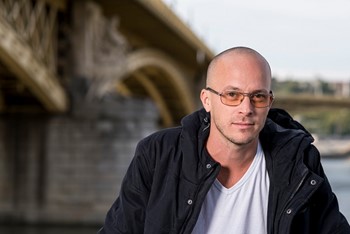 Gerlóczy Márton„A dolgok egyféleképpen történhetnek, tudniillik úgy, ahogyan történtek.”A kvíz beküldési határideje 2021.08.31.A helyes megfejtők között minden hónap végén könyvjutalmat sorsolunk ki.Köszönjük Gerlóczy Mártonnak, hogy kérdéseivel hozzájárult augusztusi irodalmi kvízünkhöz. Reméljük, olvasóinknak is izgalmas ez a forma, amikor a szerző maga is megfogalmaz kvíz-kérdéseket életművéről. Megtisztelő, hogy Gerlóczy Márton is csatlakozott játékunkhoz!Gerlóczy Márton 1981. augusztus 18-án született Budapesten ezen a néven.Áprily MártonKriegler MártonVáczi MártonElső kötete Igazolt hiányzás címmel jelent meg. Kik méltatták a könyvborítón?Jancsó Miklós, Nádasdy Ádám, Tarján TamásMakk Károly, Vári György, Veres AndrásSzabó István, Bécsy Ágnes, Kálmán C. GyörgyMelyik évben jelent meg első kötete?200320022000Melyik évben tiltatta be a szerző az első kötetének további megjelenését?201520102021Mi a címe legújabb regényének, amelyből megtudhatjuk, miért tiltatta be legelső regényét?Fikció 1. A labirintusFikció 1. A katlanFikció 1. A szurdokHogy hívják az Altató című családregény főhősét?Jékely MártaJékely ZsófiaJékely SáriHol játszódik az Elvonókúra című regénye?Mianmar MalajziaThaiföldLétra című kisregényében a főhős mely munkaszüneti napon próbál létrát szerezni egy pesti bérházban?augusztus 20.május 1.egy szürke vasárnapKi játssza a főszerepet A csemegepultos naplója című regényéből készült színdarabban?Ötvös AndrásHorváth Sebestyén SándorSchruff MilánKinek a szájából hangzik el a Nézd csak, itt egy japán! című könyvben a kötet címe?Egy íróEgy fotóművészEgy határőrGerlóczy Márton 2018-as cikksorozata egy írásában olvasható az alábbi mondat: „Gimnazista koromban egy iskolatársam azt mondta, ha így folytatom, utcaseprő leszek.” Mi az írás címe?A pesti kukák körüli mocsok rejtélye Szörnyű időkEgy utcaseprő szép napjaHol játszódik a Fikció első része?Rómábanegy szicíliai kisvárosbanKairóbanLegtöbb műve ennél a kiadónál jelent meg.Ulpius-házMagvetőScolar13+1. Milyen rokoni szálak fűzik A kitömött barbár című regény írójához?féltestvérekunokatestvérekapa–fiúKérjük, adja meg nevét és elérhetőségét!____________________________________________________________________________Amennyiben én nyerem meg a kvízt, az alábbi érdeklődési körömnek megfelelő könyveknek örülnék:____________________________________________________________________________(Aláírásommal kijelentem, hogy hozzájárulok, ahhoz, hogy a Csorba Győző Könyvtár (a továbbiakban: CSGYK) az irodalmi kvíz játék során megadott nevem és elérhetőségem a játék lebonyolításához szükséges mértékben és ideig kezelje, illetve nyertességem esetén nevem a CSGYK honlapján nyilvánosságra hozza. Tudomásom van arról, hogy a személyes adataimmal kapcsolatosan jogom van a tájékoztatáshoz, a hozzáféréshez, a helyesbítéshez, a törléshez, az adatkezelés korlátozásához és a jogorvoslathoz. Tudomásul veszem, hogy az adatkezeléssel kapcsolatos kérdéseimmel az adatvedelem@csgyk.hu e-mail címen élhetek jelzéssel. Tisztában vagyok azzal, hogy hozzájárulásom bármikor, indokolás nélkül visszavonhatom.) 